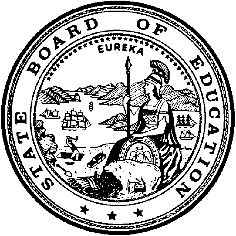 California Department of EducationExecutive OfficeSBE-005 (REV. 1/2018)General WaiverCalifornia State Board of Education 
July 2022 Agenda
Item #W-19SubjectRequest by Vista Unified School District to waive portions of California Education Code Section 60800(a) related to Physical Fitness Testing, specifically the testing window of February 1 through May 31 to be moved to the fall semester physical education classes, due to their 4x4 block schedule.Waiver Number10-4-2022Type of ActionAction, ConsentSummary of the Issue(s)The Vista Unified School District (USD) is seeking waiver status to administer the Physical Fitness Test (PFT) outside the administration window of February 1 through May 31. Vista USD operates on a 4x4 block schedule, which prevents grade nine students enrolled in physical education (PE) during the fall semester from participating in the mandated PFT administration window.Authority for WaiverCalifornia Education Code (EC) Section 33050RecommendationsApproval: YesApproval with conditions: NoDenial: NoThe California Department of Education (CDE) recommends that the California State Board of Education (SBE) approve Vista USD’s request that the PFT administration window be moved to the start of Vista USD’s fall semester, beginning July 1, 2022, and run through June 30, 2023. Summary of Key IssuesEC Section 60800(a) requires that, during the months of February, March, April, or May, the governing board of each school district maintaining any of grades five, seven, and nine administer to each student in those grades the physical performance test designated by the SBE.The Vista USD operates a 4x4 block schedule and has grade nine students enrolled in PE for one semester during the fall months. The approval of this waiver will allow Vista USD to administer the PFT to students in the fall, in PE class, which is the most appropriate class for incorporating physical performance testing.Vista USD has a student population of 1,659 and is located in a suburban area in San Diego County.Because this is a general waiver, if the SBE decides to deny the waiver, it must cite one of the seven reasons set forth in EC 33051(a), available at http://leginfo.legislature.ca.gov/faces/codes_displaySection.xhtml?lawCode=EDC&sectionNum=33051.Summary of Previous State Board of Education Discussion and ActionIn March 2020, the SBE approved a waiver to move Vista USD’s PFT administration window to the fall semester for the 2019–21 academic year(https://www.cde.ca.gov/be/ag/ag/yr20/documents/mar20w03.docx). In March 2019, the SBE approved a waiver to move Vista USD’s PFT administration window to the fall semester for the 2018–19 academic year (https://www.cde.ca.gov/be/ag/ag/yr19/documents/mar19w05.docx). Fiscal Analysis (as appropriate)There is no statewide fiscal impact of waiver approval. Attachment(s)Attachment 1:  Summary of Actions to Date (1 Page)Attachment 2:  Waiver 10-4-2022 Vista Unified School District (2 Pages) (Original waiver request is signed and on file in the Waiver Office.)Attachment 1: Summary of Actions to DateTable 1 below includes actions taken to date in relation to Waiver Number 10-4-2022 in light of California Education Code Section 60800(a).Table 1. Summary of Actions Related to Waiver Number 10-4-2022Created by California Department of Education
May 2022Attachment 2: Waiver 10-04-2022 Vista Unified School DistrictCalifornia Department of EducationWAIVER SUBMISSION - GeneralCD Code: 3768452Waiver Number: 10-4-2022Active Year: 2022Date In: 4/19/2022 6:42:58 PMLocal Education Agency: Vista UnifiedAddress: 1234 Arcadia Ave.Vista, CA 92084Start: 7/1/2022	End: 6/30/2023Waiver Renewal: YesPrevious Waiver Number: 11-11-2019-W-03Previous SBE Approval Date: 3/11/2020Waiver Topic: Physical Fitness TestingEd Code Title: Physical Fitness Testing Ed Code Section: 60800(a)Ed Code Authority: 33050Education Code or CCR to Waive: During the month of February, March, April, or May, the governing board of each school district maintaining any of grades 5, 7, and 9 shall administer to each pupil in those grades the physical performance test designated by the state board.We are on a 4x4 block schedule and are requesting to be able to administer the PFT to students in grade 9 who take their PE class during our fall semester. Outcome Rationale: This is a renewal request seeking permanent status to allow us to administer the Physical Fitness Test outside of the state testing window (earlier in the year) for our students who take PE during the fall semester.  We operate on a 4x4 schedule, and currently, our students are enrolled in PE for one semester only.  We have an additional waiver allowing for this scheduling setup. Student Population: 1659Local Board Approval Date: 11/14/2019Public Hearing Date: 11/14/2019Public Hearing Advertised: www.vistausd.orgLocal Board Approval Date: 11/14/2019Community Council Reviewed By: Vista Unified School Board (Smithfield, Vargas, Morton, Alderson, Alvarado)Community Council Reviewed Date: 11/14/2019Community Council Objection: NCommunity Council Objection Explanation: Audit Penalty Yes or No: NoCategorical Program Monitoring: NoSubmitted by: Mr. Joshua JonesPosition: Assistant PrincipalE-mail: joshuajones@vistausd.org Telephone: 760-758-6800 x73003Fax: Bargaining Unit Date: 10/08/2019
Name: Vista Teachers Association
Representative: Tod Critchlow
Title: VTA President
Position: NeutralWaiverNumberDistrict NamePeriod of RequestLocal Board and Public Hearing DateCertificated Bargaining Unit Name and Representative,Date of Action,and PositionAdvisory Committee/School Site Council Name, Date of Review, and any Objections10-4-2022Vista Unified School DistrictRequested7/1/2022 to6/30/2023Recommended7/1/2022 to6/30/202311/14/2019Tod Critchlow, President, Vista Teacher Association10/8/2019NeutralSchool Site Council and District School Board11/14/2019No objections